Министерство образования Российской ФедерацииНОВОСИБИРСКИЙ ГУМАНИТАРНЫЙ ИНСТИТУТБратский филиалЭкономический факультетМакроэкономикаТема: Формы собственности и типы предприятий в Российской Федерации.Курсовая работа студентки 2 курса заочного обученияВолковой Любови АнатольевныНаучный руководитель  Мурашова Л. Н.Дата сдачи курсовой работы_____________Оценка_____________Братск2003ПланВведениеСодержание собственности              1.1.Понятие собственность, его экономическое содержание2.   Формы собственности  2.1.Исторические формы собственности        2.2. Признаки классификации форм собственности        2.3. Формы собственности3.   Собственность в России              3.1. Образование собственности  в России        3.2. Критерии эффективности преобразований собственности        3.3. Особенности преобразования собственности в РоссииПроизводственное предприятиеПредприятие, его задачи и функцииТипы  предприятийПризнаки классификации предприятийЧастный предпринимательПартнерство (товарищество)Корпорация (компании с ограниченной ответственностью) 5.4.1. Малое предприятие.        5.4.2. Акционерное общество (закрытое и открытое).        5.4.3. Совместное предприятие.КооперативыГосударственные предприятия (публичные корпорации)Предприятия и предпринимательство в РФАкционерные общества в г. Белгороде Заключение Список литературыВведениеДля понимания законов функционирования экономического механизма, как и в целом всей экономической системы, основополагающее значение имеют отношения собственности.В экономической мысли долгое время господствовало представление, что собственность — это отношение человека к вещи, власть человека над вещью, его возможность владеть, распоряжаться, использовать материальные условия своего существования. При этом стремление человека к обладанию вещами выступало как природный, неотъемлемый инстинкт.Однако по мере накопления и углубления знаний о законах развития общества представления о собственности стали меняться в сторону все большего признания не природной, а социальной ее основы. Важнейший шаг в изучении собственности сделала экономическая мысль прошлого века. Идеологу мелкобуржуазного социализма П.-Ж. Прудону (1809—1865) принадлежит знаменитая фраза: «Собственность — это кража». Такое определение не получило всеобщего признания и было подвергнуто обоснованной критике, но в позиции Прудона была весьма ценная деталь. Если одно лицо владеет вещью, то другое лицо лишено возможности ее иметь. Значит, не природа, а общественные отношения лежат в основе собственности.	В Кодексе Наполеона говорилось, что «собственность есть право пользоваться и распоряжаться вещами наиболее абсолютным образом». Здесь отношения собственности представлены в форме юридических отношений, где субъекты наделены правом пользования материальными ценностями. Человек живет, производит и использует результаты труда в тесном взаимодействии с другими людьми. В силу этого можно утверждать, что собственность — это отношения между людьми, выражающие определенную форму присвоения благ, в. особенности форму присвоения средств производства.Для правильного и более полного представления о собственности я в своей работе  определю то место, которое принадлежит ей в системе общественных отношений.Предприятие (фирма) - это организация, ведущая бизнес под определенным именем. Фирма контролирует использование земли, трудовых ресурсов и капитала. Она сама принимает решение относительно дизайна, способа производства и продажи продукции. Фирму следует отличать от производственной единицы, например фабрики, фермы или шахты, так как она представляет собой единицу управления. Одна фирма может иметь, либо контролировать несколько производственных единиц.	Фирмы бывают разного размера - один частный предприниматель или корпорация, с многотысячным штатом сотрудников.Создание ценностей - есть основополагающая функция предприятия. Процесс создания ценностей представляет собой удовлетворение групповых или индивидуальных потребностей, в результате чего предприятие добивается общественного признания своей деятельности. Процветающее предприятие - это предприятие получающее устойчивую прибыль от своей деятельности. Владельцы (либо акционеры) предприятия заинтересованы в постоянном и все возрастающем потоке доходов и таким использованием собственных и привлеченных средств, которое увеличивает ценность принадлежащей им собственности (дивиденды, акции). Персонал и поставщики заинтересованы в стабильности предприятия, долгосрочных с ним отношений, а также в благоприятной рабочей атмосфере. Для потребителей же высшую ценность представляют товары и услуги, удовлетворяющие их по качеству и цене.	Общественное признание, в свою очередь, дает предприятию возможность расширять производство, наращивать объемы продаж и услуг, и в конечном итоге увеличивать свою прибыль.	Основным рабочим инструментом в реализации целевых функций предприятия, является рыночная стратегия, в рамках которой реализуется конкурентные преимущества предприятия. В международной теории и практике бизнеса различают три основных вида рыночной стратегии предприятия.	Руководство предприятия должно серьезно проанализировать имеющиеся конкурентные преимущества и выбрать одну из стратегий поведения на рынке.	После того как рыночная стратегия проведена, следующим инструментом реализации целевой функции предприятия, обеспечивающим устойчивое получение прибыли, является планирование, направленное на достижение целей предприятия.В своей курсовой работе я опишу то, по каким признакам классифицируются предприятия, какие виды предприятий бывают.1. Содержание собственности.1.1. Понятие собственность, его экономическое содержание.Собственность относится к числу наиболее важных и сложных проблем экономики и экономической теории. История экономической жизни общества в периоды повышенной социальной активности ведет, как правило, к перераспределению объектов и прав собственности. Переходная экономика России служит подтверждением этой исторической традиции.Общественная мысль всегда уделяла больше внимания проблеме собственности. Специальные обращения к ней содержатся в исторической, философской и художественной литературе. Богатая традиция и материал накоплены в юридической литературе, в рамках которой сложился ряд направлений в изучении прав собственности. Экономическая наука также всегда уделяла особое внимание этой проблеме. И тем не менее эта проблема остается недостаточно разработанной. деятельности и её результаты.Собственность – 1) система объективных отношений между людьми по поводу присвоения средств и результатов производства; 2) совокупность прав субъекта по управлению условиями экономической представление о собственности формировалось в науке и в жизни в течение многих сотен, даже тысяч лет, но все еще является объектом анализа, исследований, дискуссий.Категория “собственность” исторически вошла в научный оборот задолго до того, как возникли экономика, экономическая теория в качестве особой отрасли науки. Прежде всего собственность стала официальным объектом правовой, юридической природы и философии. Формирование собственности происходило еще в первобытном обществе. Римское право уже определяло понятие собственности и основных отношений, связанных с ней, как-то: владение, пользование, распоряжение.Выход отношений собственности на передний край научной и общественной мысли не случаен. Преобразования в отношениях собственности непосредственно накладывают отпечаток на жизнь и благосостояние людей, затрагивают их кровные интересы, видны на поверхности жизненных, общественных явлений.Долгое время собственность как особое общественное отношение являлась непосредственным предметом юриспруденции, прежде всего гражданского права. Однако с дальнейшем развитием общественного производства и появлением новых форм предпринимательской деятельности собственность приобретает большую значимость в своем экономическом аспекте, становится наряду с юридической также и определяющей экономической категорией.Обратимся к исходным понятиям и определениям.Собственность – отношение между человеком, группой или сообществом людей (субъектом), с одной стороны, и любой субстанцией материального мира (объектом), с другой стороны, заключающееся в постоянном или временном, частичном или полном отчуждении, отсоединении, присвоении объекта субъектом. Так что собственность характеризует принадлежность объекта определенному субъекту.Субъект собственности (собственник) – активная сторона отношений собственности, имеющая возможность и право обладания объектом собственности. Субъекты собственности в конечном счете – заведомо одушевленные лица. Попытки заменить их некоторыми категориями типа “государство” без указания, какие органы и лица представляют “государство”, приводят по сути к “бессубъектной” собственности, являющейся абстракцией. Олицетворять, реализовать практически право собственности могут только люди.Объект собственности – пассивная сторона отношений собственности в виде предметов природы, вещества, энергии, информации, имущества, духовных, интеллектуальных ценностей, целиком или в какой-то степени принадлежащей субъекту. Объекты собственности зачастую называют просто собственностью, вкладывая в это понятие как сам объект, так и связанные с ним отношения по поводу собственности.В понятие “отношения собственности” включаются, с одной стороны, отношения собственника “к своей вещи”, то есть имущественные, субъектно-объектные отношения между субъектом и объектом. Эти первичные отношения служат материальной предпосылкой отношения между субъектами собственности, то есть субъективно-объектных отношений. Последние представляют экономические отношения, возникающие в связи с собственностью, отражают имущественные взаимосвязи субъекта с другими субъектами. Данная группа отношений носит социально-экономический характер и обусловливает прежде всего формы распределения имущества, продукции, товаров, доходов, других ценностей между собственниками.Специфика экономического содержания собственности состоит в следующих основных характеристиках.Собственность – это не вещь и не просто отношение людей к вещам, а отношение между людьми, которые могут быть связаны с вещами (средствами и результатами производства). Но эти отношения имеют не вещественное, а социально-экономическое содержание и формы (соединение работников с условиями производства, формы доходов и др.).Монополизация условий производства одними субъектами и отчуждение их от других или равные права доступа работников к условиям производства характеризует социально-экономическое содержание отношений собственности и определяют характер соединения основных факторов производства  работников и производительных ресурсов, и присвоения результата.Формы доходов образуют экономическую реализацию собственности и определяются положением субъектов в отношениях собственности.При определении места категории собственность в системе общественных отношений:первое, экономическое содержание категории собственность зависит от характера утвердившихся форм собственности, которые включают в себя отношения производства, распределения, обмена, потребления. Например, для рыночной экономики характерно преобладание частной собственности;второе, от собственности зависит положение определенных групп, классов в обществе, их возможности использования всех факторов производства;третье, формы собственности меняются в соответствие с изменением способов производства, обусловленного развитием производительных сил;четвертое, хотя в пределах каждой экономической системы существует какая-то основная специфическая для нее форма собственности, это не исключает существования и других её форм, как старых, перешедших из прежней экономической системы, так и новых, своеобразных ростков перехода к новой системе. Переплетение и взаимодействие всех форм собственности оказывает положительное воздействие на весь ход развития общества.пятое, сам переход от одних форм собственности к другим может идти двумя путями: эволюционным – на основе конкурентной борьбы за выживаемость, постепенным вытеснением всего отмирающего и усилением господства жизнеспособных в соответствующих условиях элементам, а также революционным – насильственным утверждением господства новых форм собственности (в теории марксизма: главная суть социалистической революции – ликвидация частной собственности).2. Формы собственности.2.1. Исторические формы собственности.Формы собственности могут  быть рассмотрены в вертикально-историческом и горизонтально-структурном разрезах.В вертикально-исторической классификации формы собственности образуют узловые пункты перераспределения и концентрации прав собственности. такая классификация близка к традиционной формационной классификации, хотя и не совпадает с ней полностью.Для первобытных форм собственности характерно то, что права собственности ещё не сформировались и, соответственно, не было институтов и механизмов их распределения и перераспределения. Следовательно, не было условий для образования экономической власти и экономической зависимости. Равные права на условия жизни, труд и результат были отличительной особенностью первобытного присвоения.Античная форма собственности отличается чрезвычайно высокой концентрацией прав собственности у частных лиц, когда право полной собственности распространялись и на людей. Абсолютной концентрации прав собственности у одних лиц соответствовало столь же абсолютное отсутствие прав у других, которые лишались признаков личности.Последующее развитие человеческого общества сопровождалось последовательным движению к равенству личностных прав и свободы. В этом историческом движении вслед за античной возникла феодальная собственность. Она характеризовалась абсолютными правами собственности на условия производства и ограниченными правами собственности на людей.Античная и феодальная собственности имеют общим то, что экономическая власть была дополнена властью над личностью людей.Освобождение от личной зависимости привело, с одной стороны, к юридическому равноправию всех граждан, а с другой стороны, к новому типу отношений: экономической власти одних и экономической зависимости других. Если исходить из принятой классификации по формационному критерию, то этими свойствами обладает капиталистическая система. При равном распределении гражданских прав здесь происходит неравное распределение и концентрация прав собственности.Опыт строительства социализма был попыткой уравнять людей не только в правах и свободах, но и в правах собственности на условия и результаты производства.Имеются промежуточные формы собственности, которые предполагают перераспределение прав собственности с целью ограничения экономической власти одних и освобождения от экономической зависимости других. Примером может служить участие работников в управлении, распределения дохода, контроле и др.Современные тенденции мировой экономики свидетельствуют о том, что пост индустриальное развитие общества будет сопровождаться всё большим распределением прав абсолютной частной собственности и всё большим разнообразием комбинаций прав между экономическими агентами.2.2. Признаки классификации форм собственности.Вопрос о формах собственности относится к числу самых сложных в экономической теории. Как отмечалось, классификация форм собственности может быть осуществлена в историческом плане путем описания сменяющих друг друга форм собственности. Каждая из исторических форм, в свою очередь, конкретизируется по объектам и субъектам собственности, по характеру присвоения результатов производства и другим признакам.Функциональный, горизонтальный подход к описанию структуры современных форм собственности требует дополнить исторический подход особыми характеристиками, исходя из изложенного выше содержания собственности как комбинации экономических правомочий, определяющих положение и социально-экономический статус субъектов экономического процесса.Теоретической основой функционального определения форм собственности и их структуры являются экономические правомочия. Современная теория прав собственности насчитывает от десятка (в укрупнённой классификации) до полутора тысяч (в дробной классификации) правомочий. Но далеко не все правомочия можно считать существенными, определяющими социально-экономическое положение субъектов экономического процесса. Какие можно считать таковыми? Это прежде всего труд. Это основной фактор всех экономических процессов, в том числе и процесса присвоения, поскольку именно в процессе труда происходит создание объектов собственности и всего общественного богатства. В основе пирамиды сношений собственности и форм собственности стоит субъект труда (рабочий, крестьянин, инженер, программист и т. п.). Но субъектом образования формы собственности трудящиеся и созидатели объектов собственности могут стать лишь тогда, когда их созидательное право дополнено другими существенными правами собственности: на ресурсы, на процесс производства и его результат, на доходы. существенно важно отметить: кто владеет монопольными ресурсами или имеет на них абсолютное право собственности, тот имеет приоритетное право на процесс и результат производства, на доход и управление. На вершине пирамиды процесса присвоения находятся доходы. Они – исходный мотив и конечный результат экономического функционирования собственности. Собственник может уступить функцию управления, наняв менеджеров; он может уступить права пользования условиями производства, сдав их в аренду. Но он не уступит никому право присвоения дохода и распоряжения им. С точки зрения экономических правомочий собственности положение работников, создающих блага, зависит от состояния других правомочий. Работники безусловно выступают создателями объектов или материальной основой собственности. Но это вовсе не означает, что основные права собственности принадлежат тем, кто стоит у истоков реального созидательного присвоения. история и современность свидетельствуют о том, что конечное присвоение отрывается от своих истоков. Здесь возможны несколько вариантов: 1) верховные права собственности оказываются у тех, кто создает объекты собственности и реальное общественное богатство; 2) трудится один, а хозяевами созданного становятся другие субъекты и институты; 3) возможны различные комбинации между названными двумя полярными ситуациями.Вторым существенным признаком выделения форм собственности являются правомочия распоряжения созданными объектами собственности. Их особой стоимостной формой является доход. Этот уровень правомочий предполагает экономическую власть. В практическом осуществлении этих правомочий тоже возможны варианты: 1) доход присваивает тот, кто его создает; 2) создает один, а присваивает другой. Возможны и промежуточные варианты. Ближе ко второму правомочию является распоряжение имуществом. По сути, имущество в стоимостной форме есть накопленный (капитализированный) доход.И, наконец, управление. Выделяя это правомочие, имеют в виду два обстоятельства. Процесс созидания объектов собственности в сколько-нибудь крупном масштабе нуждается в согласование и координации всех участников. Но есть и более существенная сторона названного правомочия в связи с собственностью. С образованием акционерных обществ функции и субъекты собственности отделяются от функций и субъектов распоряжения. субъекты управления (менеджеры), контролируя движение, экономический оборот имущества и активов, становятся реальными обладателями некоторых правомочий по распоряжению средствами и результатами производства. В экономической теории этот процесс получил название “революцией управляющих”. Реальность переходной экономики России полна примеров противоречий и конфликтов между внешними инвесторами и управляющими. Это противоречие является непреодоленной реальностью даже в странах с уже сложившейся и развитой рыночной экономикой.2.3. Формы собственности.При изучении форм собственности приходится сталкиваться с отсутствием единой терминологической базы в связи с путаницей в базисных понятиях. Такие формы собственности, как общенародная, государственная, общественная, коллективная воспринимаются одними авторами как синонимы, другими – как разные понятия. То же самое и относится к понятиям индивидуальной, частной, личной собственности. для того чтобы достичь понимания в дальнейшем изложении, попытаемся вначале определить, что такое форма собственности, по какому критерию она определяется и какие формы собственности надо различать между собой.Формой собственности будем называть её вид, характеризуемый по признаку субъекта собственности. Иначе говоря, форм собственности определяет принадлежность разнообразных объектов собственности субъекту единой природы. Исходя из такого определения, выделим следующие формы собственности.Индивидуальная (индивидуализированная) собственность, в пределах которой субъект собственности персонифицирован как физическое лицо, индивидуум, обладающий полным правом (в рамках законности) распоряжения принадлежащим ему объектом собственности или частью, долей объекта. При такой форме собственности собственник знает, что же принадлежит именно ему.В пределах индивидуальной собственности в зависимости от природы объекта собственности и характера его использования собственником можно различать личную и частную собственность. Личную собственность отличают от частной двояким образом.Во-первых, полагая, что личная собственность охватывает объекты индивидуальной собственности, используемые, потребляемые только самим собственником или предоставляемые им другим лицам в бесплатное пользование. Соответственно частная собственность – это объекты индивидуальной собственности, предоставляемые в пользование и потребления за определенную плату другим лицам. Такое определение применимо к объектам в виде имущества и предметов потребления. С другой стороны, можно вообще считать, что личная собственность суть собственности на предметы домашнего обихода, личное имущество, потребительские товары.Другой подход к частной собственности заключается в том, что это суть объекты индивидуальной собственности, используемые с применением чужого, наемного труда, тогда как личная собственность охватывает только объекты, используемые с применением личного труда собственника. Такое определение распространяется, естественно, в основном на средства производства.Отметим, что согласно как первому, так и второму определению и обоим вместе взятым знание субъекта и объекта собственности само по себе не даёт возможности отличать личную собственность от частной. Один и тот же объект может быть и личной и частной собственностью в зависимости от характера его использования, применения, потребления. В то же время, используя одно из определений или оба вместе, невозможно четко определить грань, отделяющую  личную собственность от частной, и установить сам факт использования личной собственности как частной, если этим вообще стоит заниматься.В этом свете трудно согласиться с тем потоком опасений и даже враждебности по отношению к частной собственности, который унаследован многими россиянами с советских времен и усилился  в связи с переходом к рыночной экономике. Чаще всего неприятие частной собственности обусловлено не глубоким пониманием её природы и необходимости или недопустимости, а идеологической подоплекой, психологическим настроем. Ведь очень много лет слово “частник” трактовалось и воспринималось как предосудительное, антиобщественное. Главное возражение против частной собственности заключается в том, что при частной собственности на средства производства, как констатируется в работах К. Маркса и В. Ленина, возникает эксплуатация, присвоение результатов чужого труда. На этом основании был сделан вывод о недопустимости частной собственности на средства производства в условиях экономического строя, именовавшемся в Советском Союзе социализмом.Однако именно категория частной собственности является реально экономической, поскольку её использование и функционирование в предпринимательской деятельности оказывает действенное влияние на эффективность экономики в целом, в то время как личная собственность является характеристикой личного потребления человека и представляет скорее объект социологических исследований и социального планирования.Что касается выделения личной собственности на средства производства, основанной на использовании труда самого собственника, как наиболее “благопристойной”, то, имея законные права на существование в условиях рыночной экономики, она представляет собой наиболее примитивную форму. Сам Маркс утверждал, что подобные формы первоначального единства между работником и условиями его труда являются детскими формами, одинаково малопригодные для того, чтобы развивать труд как общественный труд и повышать производительную силу общественного труда”.Касательно же эксплуатации чужого труда, понимаемой как отторжение у работника части созданного его трудом прибавочного продукта (прибыли), заметим,  что подобное изъятие есть при любой форме собственности. При этом доля изымаемой реальным собственником средств производства прибавочной стоимости, в условиях общественной собственности на средства производства может быть нисколько не меньше, чем в условиях частной собственности. Куда же направляются эти средства, опять-таки мало определяется господствующей формой собственности, а больше зависит от регулятивной функции государства и объективных потребностей производства и общества, отдельных социальных групп.Хотелось бы также отметить ошибочность ходких представлений, что частноиндивидуальная собственность занимает ведущее место в экономике, если это и было то очень давно. Нынешней рыночной экономике присущи в основном коллективные, корпоративные, смешанные формы собственности. В достаточно типичной капиталистической экономике рыночного типа 10-15% средств производства находятся в индивидуально-частной собственности, 60-70% - в коллективно-корпоративной, акционерной, 15-25% - в государственной. Другое дело, что корпоративную, акционерную собственность также относят к частной, для чего есть определенные основания.Вторая форма собственности – это коллективная в широком смысле этого слова или многоличная собственность. В пределах многоличностной формы субъект собственности не персонифицирован как индивидуум, а представляет собой совокупность, сообщество, коллектив собственников. Субъект собственности может выступать в виде уполномоченного лица или группы лиц, выражающих собственнические интересы всего товарищества, но гораздо чаще выступает и официально оформляется правовым образом как единое юридическое лицо (хозяйственное общество, предприятия, компания) либо государственный орган, общественная организация. Многоличностную собственность удобней было бы наименовать просто общей, но термин “общая собственность” трактуется в Гражданском кодексе Российской Федерации как имущество, находящееся в собственности двух или нескольких лиц, то есть как групповая собственность.Говоря о многоличностной собственности, мы исходим из самого широкого понимания её как многообразия общественных по своей природе форм собственности, охватывающих диапазон от семейной до общенародной. Это любая интегративная, в известном смысле общественная, форма.Беря своё начало в узкоколлективной, групповой собственности, в рамках которой имеет место прямое непосредственное участие и контроль со стороны собственника за пользованием объектом собственности, многоличностная собственность постирается до государственной, общенародной, где воздействие на направление пользования объектом собственности со стороны собственника (народа) значительно опосредовано.Разделение форм собственности на индивидуальную и многоличностную отражает весьма укрупненное структурирование разнообразных форм, охватывающих во всем своем многообразии значительную их совокупность. Отметим, что подобное разделение собственности на две формы: индивидуальную и многоличностную – не является общепринятым ни в экономической науке, ни в практике. Так, Гражданский кодекс Российской Федерации выделяет частную, государственную и муниципальную форму собственности, признавая в то же время возможность существования других форм. В то же время широко известно разделение собственности  на собственность юридических и физических лиц. Последняя форма явно ассоциируется с индивидуальной собственностью.Попытаемся конкретизировать формы собственности более четко и детально путем выделения наиболее характерных форм (классов, видов), исходя из стремления отразить реально складывающиеся формы и обозначить условные, название которых не соответствует их истинному содержанию.Достаточно ясно, что использовавшиеся в советское время российской истории представления о “государственной” собственности, за спиной которых стояла собственность государственных органов, “кооперативно-колхозной”, которая была слабо отличима от государственной и личной собственности только на предметы потребления, были догматическими и условными.Необходимо внести ясность в категорию “общенародная собственность”, отделить её от категории “государственная собственность”, ибо смешение этих понятий создает путаницу и возможность манипулирования формами и отношениями собственности, а вследствие этого – и реальными объектами собственности.Глобальное представление об общенародной собственности, охватывающей всё, что выше названо совместной собственностью, весьма абстрактно в том смысле, что трудно конкретизировать собственника. Совершенно ясно, каким образом народ в целом способен реализовать функции и права субъекта собственности по отношению ко сем видам совместной собственности, как порождается механизм ответственности за так называемую общенародную собственность.Думается, что следует выделить такую форму, как общенародная (общественная) собственность на природные богатства, не вовлеченное в общественное производство и обладающие всеобщей доступностью, включая землю, воды, воздушное пространство, флору, фауну. Эти богатства следует назвать общенародным достоянием. Они являются исключительным объектом собственности всего народа. По отношению к этому объекту собственности должна применяться формула: “это то, что принадлежит всем вместе и каждому в отдельности на правах равнодоступности”. На пользование такой собственностью дворник имеет равные права с президентом, все становятся в общую очередь распорядительство общенародной собственностью по поручению её владельца – народа, населения могут осуществлять только органы народовластия.Что же касается государственной собственности, то она вовлечена в общественное производство и потому не может принадлежать всем на равных началах.В итоге в укрупненном представление совокупность форм собственности охватывает:общенародную – в виде природных богатств общенародного пользования, обладающей общей и равной доступностью для всех членов общества (к сожалению, эта форма собственности не выделена в принятых российских законодательных актах о собственности);государственную – природные богатства, основные производственные средства, оборотные средства, информация, представляющие часть общенародной собственности – переданную по воле народа и решению органов народовластия в ведение и распоряжение государственных органов на определённых условиях использования с одновременным делегированием ответственности;региональную государственную, преданную в ведение и распоряжение региональных государственных органов (собственность субъектов федерации);коммунальную, муниципальную, переданную в распоряжение местных органов;коллективную, представляющую неделимую часть общенародной, государственной, региональной собственности, преданную на определенный или неограниченный срок коллективу лиц, а также арендованную и используемую в соответствии с системой правил и норм, установленных законом, договором, уставом. Это по сути производная форма собственности, возникающая в результате передачи прав собственности;общую – в виде имущества, ценностей, денежных средств, ценных бумаг, созданных, приобретенных, первоначально принадлежащим двум или нескольким лицам, членам ассоциированной группы, используемых ими по своему усмотрению при соблюдении общих установленных законом правил и ограничений (к таким формам в определенной степени относятся акционерная, коллективно-долевая, кооперативная собственность). Общая собственность делится на совместную, в рамках которой объект собственности принадлежит всем участникам, лицам на равных началах, без выделения долей, и долевую собственность, при которой определена доля каждого из отдельных собственников, участников, лиц в общем праве собственности;индивидуальную, представляющего имущество, предметы, информацию, принадлежащие лично индивидууму и используемые им по собственному усмотрению при соблюдении правовых норм, распространяющихся на граждан-собственников.Целесообразно также выделять собственность общественных организаций и групповую, семейную собственность.В структуре форм и отношений собственности следует различать натурально-вещественный и стоимостный аспекты. При неделимости натурально-вещественного состава объекта собственности делению может подлежать только денежная стоимость. Поэтому вполне возможны и часто наблюдаются ситуации, когда собственник вправе претендовать на денежную стоимость объекта, но не на сам объект.Подчеркнем, что не существует и не может существовать абсолютного разделения форм собственности, неизбежны смешанные формы собственности, в том числе переходные от одной формы к другой. К примеру, если собственность на рабочую силу является индивидуальной, на средства производства – общей, на землю – государственной и все эти факторы производства соединены на одном предприятии, то собственность предприятия заведомо становится смешанной. Отсюда следует, что мы вынуждены признать взаимопроникновение и общее существование разных форм собственности в пределах одного объекта. Одни и те же средства производства могут быть одновременно в определенном ракурсе объектами разных форм собственности. И уж заведомо могут различаться владелец, распорядитель, пользователь объекта. Однако это обстоятельство не должно служить поводом для не узаконенного и несанкционированного использования объектов собственности субъектами, не имеющими на то оснований.До сих пор мы вели речь о субъектах собственности в лице граждан, коллективов, организаций, народа той страны, которая обладает этой собственностью. Но на территории страны, в составе её национального богатства может находиться собственность иностранных граждан, организаций, государств в виде объектов, целиком или частично принадлежащих иностранным субъектам. Такое собственническое проникновение, к которому в нашей стране проявляется крайне настороженное отношение как со стороны отдельных групп населения, так и в правительственных кругах, есть неизбежное следствие развития внешнеэкономических связей и включения страны в мирохозяйственную систему. Так что в число форм собственности правомерно включить иностранную собственность в изолированном виде или в виде части смешанной собственности (совместные предприятия). Объектом такой собственности могут прежде всего быть средства производства, здания, имущество, инвестиционный капитал, кредитованные средства, залоговое имущество.Завершая описание структуры форм и отношений собственности, укажем на проявившееся в последние годы явное стремление подвести под неё законодательную основу. На федеральном и республиканском уровнях принимаются законодательные акты об аренде и арендных отношениях, о собственности, о земле и землепользовании, об иностранных инвестициях. В число таких актов уже вошел Гражданский кодекс Российской Федерации, со временем войдет и закон об интеллектуальной собственности. Хотя принятые российские законы во многом несовершенны, они, несомненно, образуют первичный правовой фундамент собственнических структур и отношений к упомянутому пакету законов тесно примыкают законодательные акты о разгосударствлении и приватизации собственности, которые призваны направить в нужное русло процессы изменения сложившихся форм и отношений собственности.3.   Собственность в России3.1. Образование собственности  в РоссииВ ходе революционных преобразований в России, начатых в октябре 1917 г., была ликвидирована частная собственность в промышленности, на транспорте, в строительстве, торговле. Коллективизация в деревне заменила индивидуальную собственность крестьян кооперативно-колхозной (фактически полугосударственной). В результате утвердилось полное господство социалистической, или общественной (т. е. государственной и полугосударственной), собственности.В дальнейшем в СССР продолжался процесс наращивания общественных средств производства за счет накоплений. В результате социальная структура собственности на средства производства к началу 90-х гг. приняла следующий вид: государственная 88,6; колхозная 8,7; кооперативов по производству товаров и услуг (включая жилищно-строительные) 1,5; собственность граждан 1,2%. Эти цифры, по существу, выражают высокий государственный монополизм на средства производства.Установление господства государственной собственности, отождествлявшейся с общенародным достоянием, имело свои достоинства. Оно обеспечивало единое централизованное управление экономикой, огромную концентрацию ресурсов и их использование для решения крупнейших хозяйственных задач.На развитии государственной собственности базировался процесс расширенного воспроизводства. Централизация собственности являлась основой относительного равенства в распределении материальных и духовных благ между членами общества.Вместе с тем опыт СССР и других социалистических стран показал, что глобализация государственной собственности имеет и крупные минусы, которые со временем становятся нетерпимыми.Государственные предприятия экономически не были заинтересованы в использовании новых достижений науки и техники. Эти достижения отторгались, так как существовавшая монополия государственной собственности делала более выгодным выпуск традиционной продукции по устоявшейся технологии. Отсутствие конкуренции лишило предприятия экономических стимулов к повышению качества продукции и снижению издержек производства. Внутренние источники развития были заменены внешними побудительными мотивами, основанными на силе административной власти.В результате эффективность народного хозяйства, основанного на государственной собственности, оказалась невысокой, по многим показателям она уступает эффективности рыночной экономики. Замедлялись темпы роста производительности труда, из года в год снижалась фондоотдача, росла материалоемкость продукции.                          Аналогичные недостатки проявились и в колхозной собственности. Административные органы безраздельно командовали колхозами, определяли направление их производства, формировали органы их управления. Колхозная демократия носила формальный характер. Колхоз был лишен права распоряжаться своей продукцией, поскольку основная часть ее поступала государству по установленным им ценам. Отсутствие подлинно хозяйского отношения к производству, так или иначе, препятствует его нормальному функционированию. Конечно, директор и служба управления предприятия стремятся к тому, чтобы оно работало эффективно. Но, как часто и не без основания утверждают, хозяин всегда заинтересован в процветании фирмы, а управляющий — в сохранении своей должности.В России в ходе радикальных экономических реформ в 90-х гг. сложилась система, включающая ряд форм собственности (рис.1).Различные формы собственности, функционирующие в общей системе экономических отношений, не могут быть изолированными друг от друга. Преодолевая свою специфику, они неизбежно переплетаются. На основе такого переплетения могут возникать смешанные формы собственности. Объективная основа указанного переплетения — взаимное дополнение и использование тех специфических возможностей, которые заложены в каждой из конкретных форм хозяйствования. Так, в приватизированных российских акционерных обществах сейчас сливается собственность отдельных граждан, коллективов и государства.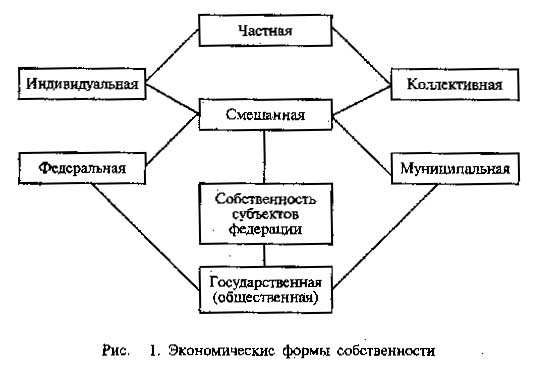 3.2. Критерий эффективности преобразований собственности.Отличие экономического и юридического подходов к преобразованию собственности отчетливо обнаруживается по следующим основным направлениям. Право бесстрастно фиксирует переход прав собственности от одних субъектов к другим. Вопрос о том, насколько эффективно объекты собственности использовались прежде и чем вызвана необходимость смены собственников, не являются предметом специального внимания в правовом подходе. Для экономического же подхода вопрос об эффективном использовании имущества, переходящего от одного собственника к другому, является главным. Поэтому именно экономические критерии преобразования форм собственности являются важнейшими для определения соответствия конкретных путей и форм преобразования собственности историческому и экономическому прогрессу. Игнорирование этого обстоятельства может привести к таким преобразованиям, которые приведут к большим потерям, экономическому и общественному регрессу.Другое отличие экономического подхода к преобразованиям собственности от юридического состоит в том, что в рамках одной и той же  юридической формы собственности могут произойти существенные преобразования в процессе присвоения. Например, физическое лицо обладает правом собственности на земельный участок. Независимо от того , обрабатывает оно этот участок или нет, его права собственности не изменятся, хотя по экономическому содержанию это две совершенно различные ситуации. Не изменяется его право собственности и в случае, если земельный участок будет обрабатываться наемными работниками. Однако это уже третья и принципиально иная ситуация с точки зрения реального экономического процесса присвоения при одном и том же праве частной собственности. Поэтому только экономический анализ позволяет получить более глубокое, конкретизированное и внутренне расчленённое знание о реальном содержании собственности.Данный подход характерен для всех основных направлений экономической теории. Теория эффективного и рационального распределения ресурсов, обосновывая критерии перемещения ресурсов из негосударственного (частного) сектора в государственный (общественный), выдвигает следующее требование преобразование собственности путем перемещения средств и ресурсов из одного (частного) сектора в другой (общественный) возможен и экономически оправдан, если потери от изъятия ресурсов из частного сектора меньше дополнительных выгод в государственном (общественном) секторе. Иначе говоря, преобразование частной собственности в общественную оправдано лишь в том случае, если это приводит к росту производительности (отдачи) ресурсов. Этот экономический критерий с некоторыми уточнениями может быть применен универсально ко всем иным формам собственности и перераспределяемым правам собственности.Однако принимаемые решения о преобразованиях собственности в переходной экономике зачастую, как показывает опыт, могут диктоваться и иными обстоятельствами: политическими, интересами теневого и криминального капитала, избранным вариантом преобразований (радикальным или реформаторским). Всё это может существенно повлиять на выработку рациональных экономических решений, что может привести к экономическим потерям в данный момент времени.Вместе с тем следует учитывать краткосрочные и долгосрочные последствия преобразований собственности. В этой связи существует проблема взвешивания краткосрочных потерь и долгосрочных выгод для общества от преобразований собственности. Её решение требует целый ряд особых экономических расчетов. В любом случае тщательный научный экономический анализ должен предшествовать преобразованиям собственности в государственном масштабе.3.3. Особенности преобразования собственности в России.Выбор направлений и форм преобразований в переходной экономике России осуществляется в ходе острых дискуссий, которые велись по следующим основным направлениям. В качестве приоритетных обосновывалось: разгосударствление с сохранением государственной собственности на крупных предприятиях и приватизация в сфере малого бизнеса; создание коллективных предприятий как с неделимой, так и коллективно-долевой собственностью; бесплатное распределение государственного имущества среди населения (через специальные приватизационные счета, государственные ценные бумаги и др.); акционирование предприятий и продажа с аукциона акций самих предприятий.Приватизация в России была осуществлена в радикальном варианте по характеру, масштабам, темпам, срокам и методам.Закон РСФСР “О приватизации государственных и муниципальных предприятий в РСФСР” был принят 3 июля 1991 г. и послужил основой для разработки и реализации практических программ приватизации. Указ Президента РФ от 29 января 1992 г. “Об ускоренной приватизации государственной и муниципальных предприятий” явился основой для интенсификации процесса приватизации. Широкомасштабный процесс приватизации с предписанием количественных планов приватизации по отраслям и регионам развернулся на основе первой программы приватизации (июнь 1992 г.). А указ Президента РФ от 1 июля 1992 г. № 721 и утвержденный пакет приложений к нему вел процесс приватизации в состояние “технологического потока”.В нашей стране приватизация проводилась бешенными темпами. Ей не предшествовала какая-либо предварительная подготовка. Не проводилась инвентаризация предприятий. В условиях очень быстрого обесценения денег стоимость предприятий не была правильно оценена (они часто продавались по остаточной стоимости – по стоимости полного износившегося оборудования). Поэтому многие заводы становились добычей ловких покупателей по цене, сопоставимой по стоимостью новой престижной квартиры.О “кавалерийских” темпах приватизации в 1993 г., когда из государственного сектора выбыли 43 тыс. предприятий, говорят следующие цифры:Приватизировано предприятий, тыс.: 				           42,9путем продажи                    					           29,4акционированием 						           13,5Поступление средств от приватизаций предприятий:приватизационных чеков, млн  				           46,8денежных средств, млрд. руб. 				         450,3в том числе:личные средства граждан      				           50,1фонды экономического стимулирования предприятий        19,1средства предприятий-покупателей 			         208,0средства иностранных инвесторов  				 1,0Выше отмечалось, что приватизация является особой, но не единственной формой преобразования собственности. Возможно перераспределение прав собственности без перераспределения экономической власти. Саму приватизацию можно проводить радикально, подчиняя решению политических целей, или эволюционно, подчиняя целям экономической эффективности. В переходной экономике России наметились тенденции обратных преобразований собственности из частной в государственную, кооперативную, муниципальную. Примерами могут служить многочисленные факты возвращения приватизированного жилья в муниципальную собственность; объединение паев акционированных сельскохозяйственных предприятий; приобретение муниципальными органами власти контрольного пакета акций приватизированных предприятий с целью подъема производства и др.В конце 90-х годов в результате осуществления широкого комплекса мер по разгосударствлению и приватизации в России произошли значительные изменения в отношениях собственности и организационно- правовых формах коммерческой деятельности. Данную ситуацию характеризуют:многообразие форм собственности;превращение частной собственности в одну из основных форм собственности в российской экономике;преодоление монополии государственной собственности практически во всех сферах народного хозяйства;становление новых форм хозяйствования, адекватных изменениям в отношениях собственности;утверждение новых форм организации экономической деятельности (акционерные общества, товарищества, фермерские хозяйства, благотворительные и иные общественные фонды и т. д.);формирование инфраструктуры рынка и механизмов, обслуживающих новые формы собственности.Несмотря на то что пройдены крупные этапы приватизации, перераспределение прав собственности еще не завершено. Не найдена еще оптимальная концентрация правомочий у физических и юридических лиц, дающая наиболее эффективные формы функционального движения собственности. Критерий экономической эффективности должен выдвинуться на передний план в процессу перераспределения прав собственности на новых этапах преобразования собственности.К 1997 г. сложилась ситуация, которая может спровоцировать новое масштабное перераспределение прав собственности, т. е. Новый этап приватизации и переприватизации. Система неплатежей, в которую “вползли” практически все отрасли реального сектора экономики, после резкого повышения масштаба цен с 1992 г. привела к тому, что большинство предприятий, включая целые отрасли жизнеобеспечения государства, оказались хроническими должниками. Покупателями в новых условиях могут быть банки и иные финансовые структуры, обладающие денежным капиталом.Имея уже достаточно очевидный опыт массового и радикального преобразования собственности, необходимо избегать радикальных, непродуманных и непросчитанных по экономическим результатам решений.    Производственное предприятиеПредприятие, его задачи и функцииПроизводственное предприятие — это обособленная специализированная единица, основанием которой является профессионально организованный трудовой коллектив, способный с помощью имеющихся в его распоряжении средств производства изготовить нужную потребителям продукцию (выполнять работы, оказывать услуги) соответствующего назначения, профиля и ассортимента. К производственным предприятиям относятся заводы, фабрики, комбинаты, шахты, карьеры, порты, дороги, базы и другие хозяйственные организации производственного назначения.Внутренняя среда предприятия - это люди, средства производства, информация и деньги. Результатом взаимодействия компонентов внутренней среды является готовая продукция (выполненная работа, оказанные услуги) (рис. 2).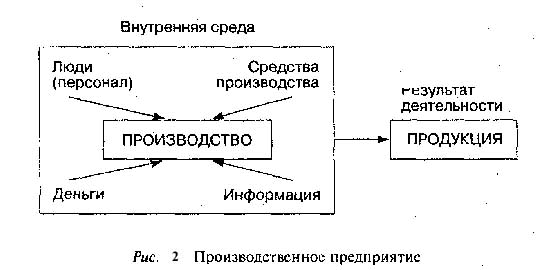 Внешняя среда, которая непосредственно определяет эффективность работы предприятия, - это прежде всего потребители продукции, поставщики производственных компонентов, а также государственные органы и население, живущее в окрестностях предприятия (рис. 3). 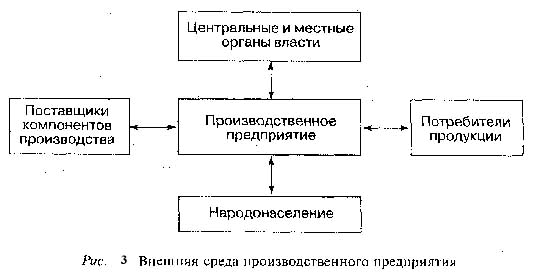 С чисто правовой стороны согласно законодательству Российской Федерации предприятием является самостоятельный хозяйственный субъект, созданный в порядке, установленном законом, для производства продукции и оказания услуг в целях удовлетворения общественных потребностей и получения прибыли.Важнейшими задачами действующего предприятия являются:получение дохода владельцем предприятия;обеспечение потребителей продукцией предприятия;обеспечение персонала предприятия заработной платой, нормальными условиями труда и возможностью профессионального роста;создание рабочих мест для населения, живущего в окрестностях предприятия;охрана окружающей среды: земли, воздушного и водного бассейнов;недопущение сбоев в работе предприятия (срыва поставки, выпуска бракованной продукции, резкого сокращения объемов и снижения рентабельности производства).Задачи предприятия определяются:интересами владельца;размерами капитала;ситуацией внутри предприятия;внешней средой (рис. 4).Право постановки задачи перед персоналом предприятия остается за владельцем независимо от его статуса — частное лицо, государственные органы или акционеры. Владелец исходя из собственных интересов, целей, приоритетов не только обладает правом, но вынужден формулировать и ставить задачи перед коллективом предприятия — в противном случае вместо него это сделает кто-то другой в своих интересах.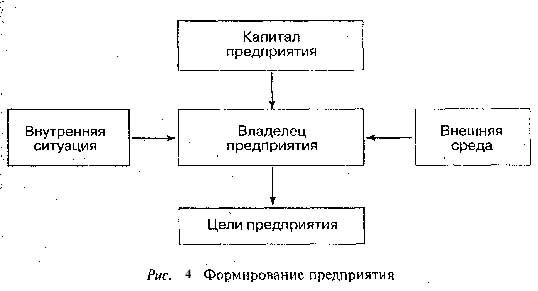 Важнейшей задачей предприятия во всех случаях является получение дохода за счет реализации потребителям производимой продукции (выполненных работ, оказанных услуг). На основе полученного дохода удовлетворяются социальные и экономические запросы трудового коллектива и владельцев средств производства.Орган, который формулирует и конкретизирует какую-либо хозяйственную задачу, обязан учитывать реальные условия ее исполнения с учетом функций, которые выполняет предприятие.Независимо от формы собственности предприятие работает, как правило, на условиях полного хозяйственного расчета, самоокупаемости и самофинансирования. Оно самостоятельно заключает договоры с потребителями продукции, в том числе получает государственные заказы, а также заключает договоры и ведет расчеты с поставщиками нужных производственных ресурсов.К основным функциям производственного предприятия относятся:изготовление продукции производственного и личного потребления;продажа и поставка продукции потребителю;послепродажное обслуживание продукции;материально-техническое обеспечение производства на предприятии;управление и организация труда персонала на предприятии;всестороннее развитие и рост объемов производства на предприятии;предпринимательство;уплата налогов, выполнение обязательных и добровольных взносов и платежей в бюджет и другие финансовые органы;соблюдение действующих стандартов, нормативов, государственных законов.Функции предприятия конкретизируются и уточняются в зависимости от:размеров предприятия;отраслевой принадлежности;степени специализации и кооперирования;наличия социальной инфраструктуры;формы собственности;взаимоотношений с местными органами власти.Предприятие несет полную ответственность перед финансовыми органами за своевременное перечисление налогов и других платежей, покрывает из собственного дохода все убытки и потери. За счет выручки от реализации продукции (услуг) оно производит оплату расходов на организацию и развитие производства, а также на закупку сырья, материалов, оплату рабочей силы.Администрация и персонал предприятия обязаны постоянно заботиться о том, чтобы изготовленная ими продукция была достаточно высокого качества и не слишком дорогостоящей. То и другое необходимо для завоевания и удержания рынка сбыта. Продукция низкого качества, так же, как и слишком дорогостоящая, заставляет потребителя искать поставщика, у которого можно приобрести те же изделия с лучшими качественными показателями или по более низкой цене. Чтобы не терять потребителей, специалисты предприятия изучают рынки сбыта продукции, принимают меры по ускорению научно-технического прогресса, улучшению качества продукции, снижению ее себестоимости. Фактически в трудовых коллективах производственных предприятий решается судьба состояния и развития экономики и политики страны.5. Типы предприятий Признаки классификации предприятий          Предпринимательский сектор национального    хозяйства    обычно    насчитывает огромное количество предприятий, которые для целей экономического анализа группируются по ряду существенных признаков. Наиболее распространенными являются классификации по формам собственности, размерам, характеру деятельности, отраслевой принадлежности, доминирующему фактору производства, правовому статусу.По формам собственности предприятия подразделяются на:частные, которые могут существовать либо как полностью самостоятельные, независимые фирмы, либо в виде объединений и их составных частей. К частным можно отнести и те фирмы, на которых у государства есть доля капитала (но не преобладающая);государственные, под которыми понимаются как чисто государственные (в том числе муниципальные), где капитал и управление полностью принадлежат государству, так и смешанные, где государство обладает большей частью капитала или играет решающую роль в управлении. По рекомендации Организации экономического сотрудничества и развития (ОЭСР) государственными следует считать предприятия, на которых государственные органы обладают большей частью капитала (свыше 50%), и/или те, которые ими контролируются (через работающих на предприятии государственных чиновников).Из этих двух категорий предприятий часто выделяют смешанные, т.е. предприятия с существенной или преобладающей долей государства в капитале. Такая категория предприятий иногда занимает существенное место в экономической жизни страны, например в России в конце 90-х гг., когда в результате приватизации государство сохранило пакет акций на многих приватизированных предприятиях (на этих предприятиях работает четверть всех занятых работников).По размерам предприятия подразделяются на малые, средние и крупные, исходя из двух основных параметров — численности занятых и объема производства (продаж).По количеству обычно преобладают малые предприятия (в России на них приходится около половины общего числа предприятий).В разных странах по-разному определяют малое предприятие. По закону «О государственной поддержке малого предпринимательства в Российской Федерации» от  14 июня  1995 г. в нашей стране к ним относят те, где средняя численность работников не превышает в розничной торговле и бытовом обслуживании — 30 человек, в оптовой торговле — 50 человек, в научно-технической сфере, сельском хозяйстве — 60 человек, на транспорте, в строительстве и промышленности — 100 человекКлассификация фирм по характеру деятельности (производственная и непроизводственная) предполагает их деление на производящие материальные блага (потребительские или инвестиционные товары) и услуги. Данная классификация близка к классификации предприятий по отраслевой принадлежности, которая подразделяет их на промышленные, сельскохозяйственные, торговые, транспортные, банковские, страховые и т.д. Классификация предприятий по признаку доминирующего фактора производства предусматривает трудоемкие, капиталоемкие, материалоемкие, наукоемкие предприятия. По правовому статусу (организационно-правовым формам) в России различают, прежде всего, хозяйственные товарищества и общества; производственные кооперативы; государственные и муниципальные унитарные предприятия; индивидуальных предпринимателей.Частный предпринимательТакого рода фирму также называют бизнесом одного человека, или частной собственностью. Владелец имеет материальные ресурсы и капитальное оборудование, необходимое для производственной деятельности, или приобретает их, а также лично контролирует деятельность предприятия.ПРЕИМУЩЕСТВА:Единоличное владение легко учредить, так как юридическая процедура оформления весьма легка и регистрация фирмы такого рода обычно не требует больших затрат.Владелец сам себе хозяин и располагает значительной свободой действий. Для принятия решений о том, что и как производить. Не надо ждать решений никаких собраний, партнеров или директоров.Владелец может предоставлять клиенту персональные услуги.Стимулы эффективной работы - самые энергичные. Владелец получает все в случае успеха и теряет все в случае неудачи.	Однако существуют и недостатки этой организационной формы, и они весьма значительные.НЕДОСТАТКИ:За редким исключением, финансовые ресурсы единоличного предпринимателя недостаточны для того, чтобы фирма могла вырасти в крупное предприятие. Такая как единоличных владений процент банкротства относительно высок, коммерческие банки не очень охотно предоставляют им большие кредиты.Осуществляется полный контроль над деятельностью предприятия, владелец должен выполнять все основные решения, например, относительно покупки, продажи, привлечения и содержания персонала; не упускать из внимания технические аспекты, которые могут возникнуть в производства, в рекламе и в распределении продукции.Наиболее важным недостаток заключается в том, то единоличный владелец являет       субъектом неограниченной ответственности. Это означает, что самостоятельные    предприниматели рискуют не только активами фирмы, но и своими личными активами. Если предприятие обанкротилось, он персонально и единолично отвечает по долгам фирмы. Для уплаты долгов в этом случае может быть продано личное имущество владельца.5.3. Партнерство (товарищество)Партнерство - это форма организации бизнеса естественным развитием единоличного владения.Закон о партнерстве 1890г. определил партнерство (товарищество), как добровольную ассоциацию от 2 до 20 человек, объединившихся для совместного бизнеса с целью получения прибыли. Однако в некоторых областях деятельности (юристы, бухгалтера, брокеры) теперь разрешается объединяться в партнерства более чем 20 участникам.По степени участия в деятельности предприятия партнерства бывают разные. В некоторых случаях все партнеры играют активную роль в функционировании предприятия, в других случаях - один или несколько участников могут играть пассивную роль. Это означает, что они вкладывают свои финансовые средства в фирму, но не принимают активного участия в управлению ею.ПРЕИМУЩЕСТВА:Подобно единоличному (частному) владению, партнерство легко организовать. Почти во всех случаях заключается письменное соглашение, причем бюрократические процедуры необременительны.Поскольку в партнерство (товарищество) объединяется много людей, начальный капитал может быть большим, чем в единоличном частном предприятии.Управление фирмой может быть специализировано. Каждый из партнеров может принять на себя ответственность за конкретный участок работы. Например за управление, производства и т.п.НЕДОСТАТКИ:Когда несколько человек участвуют в управлении. Подобное разделение власти может привести к несовместимости интересов, к несогласованной политике или бездействию, когда требуются решительные действия. Еще хуже, когда партнеры расходятся по главным вопросам. По всем этим причинам управление партнерством может быть неповоротливым и затруднительным.Финансы компании все еще ограниченны, хотя значительно превосходят возможности частного владения. Финансовых ресурсов трех или четырех партнеров может не хватить, или они могут быть таковы, что все же будут сильно ограничивать потенциальный рост прибыльного предприятия.Продолжительность деятельности партнерства непредсказуема. Выход из партнерства или смерть партнера, как правило, влекут за собой распад и полную реорганизацию фирмы, потенциальный срыв ее деятельности.Партнерство (товарищество) страдают от неограниченной ответственности за деятельности предприятия. Полное партнерство означает, что каждый компаньон полностью отвечает по долгам предприятия.Можно создать товарищество с ограниченной ответственностью. В таком случае компаньон отвечает по долгам предприятия в размере тех средств, которые он в него вложил. Однако компаньоны в товариществе такого рода не могут принимать участия в ведении бизнеса - по крайней мере один из них все же должен принять на себя полноту ответственности.Корпорация (компании с ограниченной ответственностью)Корпорация - это правовая форма бизнеса, отличающаяся и отделенная от конкретных лиц, ими владеющих. Эти признанные правительством «юридические лица» могут приобретать ресурсы, владеть активами, производить и продавать продукцию, брать в долг, предоставлять кредиты, предъявлять иск и выступать в суде ответчиком. А также выполнять все те функции, которые выполняют предприятия любого другого типа.ПРЕИМУЩЕСТВА:Наиболее эффективная форма организации бизнеса в вопросах привлечения денежного капитала. Корпорациям присущ уникальный способ финансирования - через продажу акций и облигаций, - который позволяет привлекать сбережения многочисленных домохозяйств. Через рынок ценных бумаг корпорации могут объединять в общий фонд финансовые ресурсы огромного числа отдельных лиц. Финансирование путем продажи ценных бумаг имеет также определенные преимущества. С точки зрения из покупателей. Корпорации имеют более легкий доступ к банковскому кредиту по сравнению  другими формами организации бизнеса. Причина заключается не только в большей надежности корпорации, но также в ее способности обеспечить банкам прибыльность счетов.Другое существенное преимущество корпораций - это ограниченная ответственность. Владельцы корпораций (то есть держатели акций) рискуют только той суммой, которую они заплатили за покупку акций. Их личные активы не ставятся под угрозу, даже если корпорация обанкротится. Кредиторы могут предъявить иск корпорации как юридическому лицу, но не владельцам корпорации как частным лицам. Право ограниченной ответственности заметно облегчает задачу корпорации в привлечении денежного капитала.Поскольку корпорация является юридическим лицом, она существует независимо от ее владельцев и в этом отношении - от ее собственных должностных лиц. Партнерство внезапно и непредсказуемо могут погибнуть, а корпорации, по крайней мере согласно законам, вечны. Передача собственности корпорации через продажу акций не подрывает ее целостности. Одним словом, корпорации обладают известным постоянством, недостающим другим формам бизнеса, которое открывает возможность перспективного планирования и роста.	Преимущества корпорации огромны и обычно превышают из недостатки. И все же они существуют.НЕДОСТАТКИ:Регистрация устава корпорации сопряжена с некоторыми бюрократическими процедурами и с расходами на юридические услуги.Следующий возможный недостаток корпорации касается вопросов, связанных с налогооблажением прибыли корпорации. Речь идет о проблеме двойного налогообложения: та часть дохода корпорации, которая выплачивается в виде дивидендов держателям акций, облагается налогом дважды - первый раз как часть прибыли корпорации, второй - как часть личного дохода владельца акций.При единоличном предпринимательстве и партнерстве владельцы недвижимости и финансовых активов сами непосредственно управляют этими активами и их контролируют. Но в крупных корпорациях, акции которых широко распределены среди сотен тысяч владельцев, появляется значительное расхождение между функциями собственности и контроля.	Причины этого кроются в бездеятельности типичного держателя акций. Большая часть владельцев акций не использует права участия в голосовании или же если используют это право, то лишь подписываясь под предоставлением полномочий действующим должностным лицам корпорации.	Все компании с ограниченной ответственностью должны быть зарегистрированы в Регистрационной палате. До начала фактической деятельности компания должна предоставить в Регистрационную палату ряд документов на утверждение:	- меморандум компании;- устав акционерной компании.	Закон требует от всех зарегистрированных компаний публиковать годовые отчеты и предоставлять копии этих отчетов в Регистрационную палату.5.4.1. Малое предприятиеМалое предприятие может быть создано и частным лицом, и предприятием, организацией, как государственной так и общественной. Во-первых, оно может быть «одноклетчатым» и более сложным, иметь филиалы, участки, представительства. Во-вторых, разнообразием целей, ради которых может быть создано предприятие: художественны и подсобных промыслов, оказание всевозможных услуг населению, запуске практически любой деятельности, не запрещенной законом. В-третьих, привлекает относительно простая процедура учреждения и регистрации.	В промышленно развитых странах малые предприятия дают значительную долю совокупного валового продукта.	Жизнеспособность малых предприятий определяют свобода и простота их создания, отсутствие административного принуждения, льготная система налогообложения, рыночный механизм ценообразования.	К малым предприятиям относятся вновь создаваемые им действующие предприятия численностью работающих до 200 человек в промышленности или строительстве, до 100 человек в науке и научном обслуживании, до 50 человек в других отраслях производственной сферы, до 25 человек в отраслях непроизводственной сферы, до 15 человек в розничной торговле.	Малые предприятия могут быть созданы в результате выделения из состава действующего предприятия, объединения, организации. В этих случаях та организация (предприятие), из которого выделилось малое предприятие, выступает его учредителем.	Для государственной регистрации малого предприятия местным Советом народных депутатов следует предоставить последнему следующие документы:- приказ учредителей;	- учредительный договор;	- устав;- квитанцию об уплате госпошлины за регистрацию.	В учредительном договоре определяются отношения между предприятиями и его учредителем, хозяйственника, финансовые связи, уставной капитал, отчисления из прибыли в пользу учредителя.	Уставом малого предприятия устанавливаются цели его деятельности, порядок образования имущества предприятия, порядок управления, возможности выкупа, распределение прибыли, условиями реорганизации и прекращения деятельности и другие важнейшие вопросы.	Предприятия самостоятельно осуществляет свою деятельность, распоряжается выпускаемой продукцией, полученной прибылью, оставшейся в его распоряжении после уплаты налогов и других обязательных платежей.	Малые предприятия отчитываются о результатах своей хозяйственной деятельности перед учредителями в порядке, определенном учредительным договором.	Управление предприятием осуществляется в соответствии с Уставом. Руководитель (директор) назначается собственником при учреждении предприятия. Структура управления и штаты определяются трудовым коллективом самостоятельно. С руководителями, специалистами и другими работниками могут быть заключены контракты, как особой формы трудового договора.	Процедурные вопросы ликвидации предприятия разрешаются собственником имущества через назначенную им ликвидационную комиссию. Обоснованные претензии кредиторов к ликвидируемому малому предприятию удовлетворяются из его имущества.	При реорганизации предприятия его права и обязанности переходят к правопреемникам.5.4.2. Акционерное общество (закрытое и открытое)Акционерное общество - добровольная организация юридических лиц и граждан (в т.ч. и иностранных) для совместной деятельности путем объединения их вкладов и выпуска акций на всю стоимость уставного фонда.	Акционерные общества обеспечивают три важные цели:	Выпуск акций предприятием с целью мобилизации денежных средств не меняет его статуса, то есть не преобразуются организационно-правовые процедуры: собрание будущих участников, определение уставного фонда, разработка устава и его государственная регистрация.	В зависимости от того, кому принадлежат акции, акционерные общества могут быть государственными, кооперативными, общественными, смешанными.	Акционерное общество может создаваться для целей хозяйственной и иной деятельности, не запрещенной законом. Акционерное общество, будучи юридическим лицом, вправе заключать любые предусмотренные законодательством сделки, самостоятельно решать вопросы организации управления, установления цен на производимую продукцию, оплаты труда, распределения чистой прибыли. Общество может иметь представительства, филиалы, учреждать дочерние общества на правах самостоятельных коммерческих организаций.	Для регистрации акционерного общества представляются следующие документы:	- заявка на регистрацию (письмо учредителей);	- протокол учредительного собрания;	- устав;- квитанцию об уплате сбора за регистрацию, величина которого зависит от уставного  капитала.Общество с ограниченной ответственностью (ООО):Таким признается учрежденное одним или несколькими лицами общество, уставной капитал которого разделен на доли, определенные учредительными документами; участники ООО не отвечают по его обязательствам и несут риск убытков, связанных с деятельностью общества в пределах размеров (стоимости) внесенных ими вкладов. Уставной капитал общества с ограниченной ответственностью составляется из стоимости вкладов его участников. ООО не обязано публичной ответственностью. Данная правовая форма наиболее распространена среди мелких и средних предприятий. Акционерные общества создаются двух типов - закрытие и открытые.Акционерное общество, участниками которого могут отчуждать принадлежащие им акции без согласия других акционеров, признается открытым. Такое акционерное общество вправе проводить подписку на выпускаемые им акции и их свободную продажу на условиях, устанавливаемых законом. Открытое акционерное общество обязано ежегодно публиковать для всеобщего сведения годовой отчет, бухгалтерский баланс, счет прибылей и убытков.Акционерное общество, акции которого распределяются только среди его учредителей или иного заранее определенного круга лиц, признается закрытым.Акционерные общества и общества с ограниченной ответственностью не имеют принципиальных различий. Разница лишь в том, что акционерные общества формируют уставный фонд путем выпуска акций, владельцы которых могут быть заранее неизвестны. Общества с ограниченной ответственностью создают такой фонд только за счет пайщиков. Если существующие общества начнут выпускать акции, они превратятся в акционерные общества. Понятие «ограниченная ответственность» означает , что пайщик несет ответственность только в размере своего пая. На остальное его имущество ответственность не распространяется, в отличие от кооператива, члены которого отвечают за обязательства всем своим имуществом.Вклады (акции) участников акционерного общества (товарищества) с ограниченной ответственностью могут переходить от одного собственника к другому только с согласия других собственников (акционеров) в порядке, предусмотренном уставом.Вклады (акции) общества открытого типа могут переходить от одного собственника к другому без согласия акционеров. Акции этого общества могут свободно продаваться.Высшим органом управления акционерного общества является общее собрание акционеров. Оно дает возможность реализовать право на управление членов ООО. Количество голосов участников на собрании определяется пропорционально размеру их долей в уставном капитале.ПРЕИМУЩЕСТВА:	- возможность мобилизации больших финансовых ресурсов;	- возможность быстрого перелива финансовых средств из одной отрасли в другую;	- право свободной передачи и продажи акций, обеспечивающее существование компании, независимо от изменения состава акционеров;	- ограниченная ответственность акционеров;разделение функций владения и управления. 5.4.3. Совместное предприятиеПод иностранными инвестициями понимаются все виды имущественных и интеллектуальных ценностей, вкладываемые в предприятие с целью получения прибыли. Иностранные инвесторы вправе принимать деловое участие в предприятиях, создаваемых совместно с юридическими лицами и гражданами на территории РФ, а также создавать предприятия, полностью принадлежащие иностранным инвесторам.	Предприятие с иностранными инвестициями создаются и действуют в форме акционерных и других хозяйственных обществ и товариществ, предусмотренных законом на территории РФ.	Совместное предприятие может быть создано либо путем его учреждения, либо в результате приобретения иностранным инвестором доли участия (пая, акций) в ранее учрежденном предприятии без иностранных инвестиций или приобретения такого предприятия полностью.	Учредительные документы предприятий с иностранными инвестициями должны определять предмет и цели деятельности предприятия, состав участников, размер и порядок формирования уставного фонда, размер долей участников, структуру, состав и порядок принятия решений, перечень вопросов, требующих единогласия, порядок ликвидации предприятия.	Вклады в уставной фонд оцениваются участниками на основе цен мирового рынка. При отсутствии таких цен стоимость вкладов определяется по договоренности участников.	Для регистрации совместного предприятия предоставляются следующие документы:	- письменное заявление учредителей о регистрации;	- заключение соответствующих экспертиз;-нотариально заверенных двух копий учредительных документов (учредительный договор);- нотариально заверенную копию решения собственника имущества о создании предприятия или копии решения уполномоченного им органа, а также нотариально заверенных копий учредительных документов для каждого участника с российской стороны;- документ о платежеспособности иностранного инвестора, выданного обслуживающим его банка или иным кредитно-финансовым учреждением;- выписка из торгового реестра страны происхождения или другого эквивалентного доказательства юридического статуса иностранного инвестора в соответствии с законодательством страны его местонахождения;	Предприятия с иностранными инвесторами вправе осуществлять любые виды деятельности, не запрещенные законом. Некоторые виды деятельности требуют получения лицензии, например, страховое и банковское дело.	Совместные предприятия имеют право создавать дочерние предприятия, филиалы и представительства как на территории РФ, так и за рубежом.	Иностранные инвесторы и предприятия наделяются землей, имеют право арендовать имущество, приобретать долю участия, акции и иные ценные бумаги на фондовых биржах, участвовать в биржевых сделках в порядке и на условиях, установленных законодательством. Иностранные инвесторы могут участвовать в приватизации государственных и муниципальных предприятий на территории РФ.	Иностранные граждане могут входить в орган управления предприятия на условиях, определяемых индивидуальными договорами.	Ликвидация предприятия с иностранными инвестициям осуществляется в порядке, установленном законом и в строгом соответствии с уставом. Если предприятие по истечении года после регистрации не подтвердит внесение не менее 50 процентов указанных в уставных документах сумм вклада, орган зарегистрировавший предприятие, признает его несостоявшимся и принимает решение о ликвидации. Предприятие считается ликвидированным с момента утверждения акта ликвидационной комиссии, о чем должно быть сообщено в печати.5.5. КооперативыСуществует два вида кооперативных обществ: рабочие кооперативы (или кооперативы производителей) и потребительские кооперативы (кооперативы розничных торговцев).РАБОЧИЕ КООПЕРАТИВЫ:	Это добровольное объединение граждан на основе членства для совместной производственной деятельности, основанной на их личном трудовом и ином участии и объединении его членами (участниками имущественных паевых взносов). Рабочие кооперативы являются коммерческой организацией.	Учредительным документом рабочих кооперативов является его устав, утверждаемый общим собранием его членов. Число членов кооперативов не должно быть меньше пяти. Имущество, находящееся в собственности рабочих кооперативов, делится на паи его членов в соответствии с уставом кооператива. Кооператив не вправе выпускать акции. Член кооператива имеет один голос при принятии решений общим путем. Прибыль делиться между работникам в соответствии с установленным соглашением.	В начале XX века в Великобритании существовало около 200 рабочих кооперативов. Их решительно поддерживали кооперативы розничный торговцев, приобретавших большую часть продукции этих кооперативов. К началу 60-х годов из число сократилось до тридцати, Большинство производственных кооперативов сохранились в печатном деле, шитье одежды и обуви.ПОТРЕБИТЕЛЬСКИЕ КООПЕРАТИВЫ:	Владельцами кооперативами этого типа является собственно потребители - те люди, которые покупают товары, а не производят их.	Первое общество розничных торговцев было создано в г.Рочдель в 1844г. группой бедных ткачей, основавших небольшой магазин.	Основные принципы кооперативных обществ следующие:	Традиционно кооперативные общества считали себя чем-то большим, чем просто особой формой организации бизнеса.5.6. Государственные предприятия (публичные корпорации)Под словом «правительство» подразумеваются и местные власти, и центральное правительство.	Государство - крупнейший работодатель, поэтому его доходы и расходы намного превышают доходы крупнейших компаний с ограниченной ответственностью.	Многие предприятия общественной собственности, как и частные фирмы, продают то, что они производят. Наиболее известные примеры такого рода - это национализированные отрасли, например: добыча угля, производство электроэнергии и железнодорожный транспорт. Этими предприятиями управляют публичные корпорации.Собственность:	Публичная корпорация является формой организации бизнеса. Эта форма применяется для управления национализированными отраслями.	Подобно компаниям с ограниченной ответственностью, они представляют собой юридические лица, однако в отличие от них не являются владельцами акций. Публичные корпорации принадлежат государству. В действительности они принадлежат всем гражданам страны.Управление:	Действует совет управляющих. На первый взгляд, у руководителей этих корпораций те же обязанности, что и у директоров компаний. Важнейшее различие состоит в том, как они попадают на руководящие должности.	В публичных корпорациях они назначаются министром внутренних дел, тогда как в компаниях с ограниченной ответственностью из выбирают акционеры.	Управляющие публичных корпораций руководят текущей работой предприятий, но отвечают перед правительством, а не перед собрание акционеров. Ответственность за их работу несет государственный министр. Например, министр энергетики отвечает за состоянием добычи угля в стране, министр транспорта - за железнодорожные линии.Финансы:	Так как в публичных корпорациях нет акционеров, то такая организация не может собрать капитал путем выпуска акций. В некоторых странах они получают долгосрочные займы непосредственно от правительства, а краткосрочные  - из банков. Некоторые публичные корпорации получают займы из-за рубежа. Государство компенсирует все расходы, в том числе и убытки публичных корпораций.	Публичные корпорации обязаны ежегодно предоставлять отчеты о деятельности и баланс доходов и расходов. Эти документы рассматриваются правительством.Цели:	Если основной задачей деятельности компаний с ограниченной ответственностью является получение прибыли, то цели публичных корпораций совсем другие. Предполагается, что работая в национализированных отраслях, они будут, по крайней мере, самоокупаемыми предприятиями, то есть не будут нести постоянных убытков. Их основная задача - работать для общего блага. Это означает, что управляющие должны вести дело так, чтобы оно было максимально эффективно в интересах всего общества, всей страны.	Публичные корпорации должны в значительно большей мере заботиться о социальных последствиях своей деятельности, чем компании с ограниченной ответственностью. Например, корпорация железнодорожных линий не должна допустить закрытия железной дороги в отдаленных сельских районах, это может полностью лишить местных жителей важнейшей транспортной услуги.	Сегодняшняя политика правительства состоим в том, чтобы компенсировать убытки в тех видах услуг, которые имеют важное социальное значение.Муниципальные предприятия:	Местные органы власти также участвуют в управлении предприятиями. Наиболее известным примером в этой области могут служить городские автобусные перевозки, за которые отвечают местные власти в относительно крупных городах.	Такие виды городских услуг, как плавательные бассейны, площадки для игр и другие виды услуг, предлагаются и реализуются за деньги местными властями.	Некоторые подобные виды услуг финансируются из бюджета, поскольку цены на них не компенсируют реальных затрат.Предприятия и предпринимательство в РФСоветская наука в прошлом вообще обходила вопросы предприятия и предпринимательства. Эти слова вы не найдёте даже в Толковом словаре русского языка С. Ожегова. Советские обществоведы рассматривали эти понятия как сугубо классовые явления, хотя в повседневной жизни и хозяйственной практике большинство людей (а руководители непременно) в той или иной мере соприкасались с практикой предпринимательства.Американские специалисты Роберт Хизрич и Майкл Питерс давали определение предпринимателя, как человека, который затрачивает на это все силы, берет на себя весь... риск, получая в награду деньги и удовлетворение достигнутым".Подобное определение с явной окраской романтизма вряд ли дает достаточно точное представление о предпринимательстве, особенно в России 90-х гг. Главная задача всякого предпринимателя, которая заключается в получении дохода на вложенный труд и капитал, — это житейская проза, а отнюдь не романтика.В Законе Российской Федерации "О предприятии и предпринимательской деятельности" отмечается, что "предпринимательская деятельность (предпринимательство) представляет собой инициативную самостоятельную деятельность граждан и их объединений, направленную на получение прибыли". Предпринимательская деятельность в этом Законе взаимосвязана с деятельностью предприятия, вследствие чего «статус предпринимателя приобретается посредством регистрации предприятия».При их создании возникает много проблем. В России это обусловлено прежде всего несовершенством законодательства: не полностью проработаны методы согласования работы комплексов с центральными и местными административно-хозяйственными ведомствами; не установлены границы экономической самостоятельности этих комплексов; взаимоотношения ассоциаций, концернов с государственными и местными органами управления во многих случаях не имеют четкой правовой регламентации; не разработаны правовые основы информационного обслуживания комплексов, а также развития кооперации, сохранения сложившихся производственных связей.Кроме того, при образовании крупных производственных комплексов, как правило, обостряется проблема монополизма. Создание сверх крупных производственных комплексов, сосредоточивающих на своих предприятиях выпуск основной части однотипной продукции страны, представляет реальную угрозу возникновения монополизации рынка, усиления инфляции, сдерживания научно-технического прогресса. Решение проблемы состоит в организации параллельных производств  однотипной продукции, развитии внешнеэкономических связей. Однако, создание параллельных структур и конкурсное размещение заказов потребуется значительное время. Поэтому государственные органы считают первоочередным и наиболее доступным методом ограничения монополизма разработку системы экономических и правовых мер государственного регулирования процессов интеграции производства в рамках концернов и ассоциаций.7. Акционерные общества в г. БелгородеХарактеристика процесса акционирования в АПК.		
           Распространено мнение, что акционерные общества не адекватны специфике сельскохозяйственного производства - порядок их функционирования в сельском хозяйстве незначительно отличается от организации paботы производственных кооперативов и обществ с ограниченной ответственностью. Кроме того характерной чертой АО в сельском хозяйстве является распределение доходов не пропорционально количеству акций, а в зависимости от трудового участия каждого работника. Лишь в немногих акционерных обществах доходы представлены в виде дивиденда на акцию.		В настоящее время в агропромышленном комплексе Белгородской области функционирует 321 акционерное общество, из них 175 — открытые акционерные общества, и 146 – закрытые акционерные общества. За предшествующие три года проявилась тенденция к уменьшению количества ЗАО и увеличению количества ОАО. Особенно четко данная тенденция прослеживается на примере сельскохозяйственных предприятии. Тенденция к увеличению количества ОАО не обусловлена целями привлечения капитала путем размещения акции, а объясняется созданием новых коммерческих структур, в основном сельскохозяйственных предприятий и предприятий, перерабатывающих сельскохозяйственную продукцию.          В 1999-2001 гг. в АПК Белгородской области создавались новые коммерческие структуры преимущественно с организационно-правовой формой ОАО. Учредителями новых организации являлись крупные промышленные предприятия и физические лица, являющиеся собственниками земельных паев в конкретных сельскохозяйственных предприятиях. Вновь образованные предприятия создавались, как правило, крупными промышленными и коммерческими предприятиями, к которым относится ОАО «Эфирное», ОАО «Алексеевский мясокомбинат», ООО «БелАгроГАЗ», ЗАО АПП «Риф», ОАО «Продимекс», ОАО «Белгородский экспериментальный завод рыбных кормов», ОАО «Стой-ленский ГОК» и др. Наиболее крупными инвесторами с точки зрения объема инвестиций и наличия земельных угодий в собственности являются ОАО «Эфирное», ЗАО АПП «Риф», ОАО «Стойленский ГОК».Уставный капитал акционерных обществ на 1 января 2001 г. составил 856,3 млн. руб. Добавочный капитал — 148,8 млн. руб. Количество акций — 104243,1 тысяч штук средней номинальной стоимостью 23,80 руб. В общей массе акций отсутствуют привилегированные акции.Анализируя размещение акций акционерных обществ АПК можно сказать, что наибольшую долю — 96,5% занимают акции сельскохозяйственных предприятий, незначительная доля акций размещена ремонтно-техническими предприятиями (0,1%) и предприятиями транспортного обслуживания (0,1%). Количество акций, размещенных среди акционеров, уменьшалось за счет конвертации акций, а также ликвидации некоторых обществ; имел место и выпуск акций, в том числе дополнительные эмиссии.Оценка прибыльности акционерных обществ АПК.Анализ показателей деятельности акционерных обществ, влияющих на прибыльность и рентабельность производства, свидетельствует об увеличении объемов реализации продукции, товаров, работ, услуг. Так, если на 1 января 1999 г. объём выручки от реализации продукции, товаров, работ, услуг (без НДС) составил 4912,40 млн. руб., то аналогичный показатель на 1 января 2001 г. составил 13275,26 млн. руб. Данный факт говорит о позитивном сдвиге в деятельности акционерных обществ АПК, который достигнут в основном за счёт увеличения объёмов производства и переработки сельскохозяйственной продукции. На 1 января 1999 г. у акционерных обществ АПК финансовый результат составил — 131,86 млн. руб., на 1 января 2001 г. финансовый результат был 392,14 млн. руб., в то время, как по основной деятельности прибыль составила 1830,41 млн. руб. Следовательно, значительную часть убытков предприятия получают не от основной деятельности, а от обслуживания кредиторской задолженности по внереализационным операциям и от чрезвычайных расходов.Оценка производственного потенциала. Производственный потенциал акционерных обществ АПК можно охарактеризовать следующими показателями:стоимость имущества с 1 января 1999 г. по 1 января 2001 г. возросла в 1,23 раза и составила 13009 млн. руб.;доля производственных активов в общей стоимости имущества составила на 1 января 2001 г. 68,12% в их общей стоимости.Производственные активы на 1 января 2001 г. составили 10268,8 млн. руб. За период с 1 января 2000 г. по 1 января 2001 г. их стоимость увеличилась в 1,05 раза. В настоящее время обнаружилась тенденция снижения доли основных средств в общей стоимости имущества.Показатели финансово-хозяйственной деятельности акционерных обществ АПК. Акционерные общества характеризуются высокими показателями эффективности использования основных средств и трудовых ресурсов. В 2000 г. (по сравнению с 1999 г.) в 1,37 раза увеличилась сумма выручки от реализации, в 1,33 раза — производительность труда, на 3,4% — численность занятых. Однако за тот же период снизилась фондоемкость: с 2,94 в 1998 г. до 0,97 в 2000 г.; на 25,79% уменьшилась фондовооруженность, что является негативным фактом в деятельности акционерных обществ.Характерной особенностью АПК является наличие незначительной доли акций у трудового коллектива (за исключением сельского хозяйства) и сельскохозяйственных товаропроизводителей. Наблюдается тенденция уменьшения количества акций у данных групп владельцев и концентрация пакетов акций у юридических лиц, в том числе и сторонних. Данная тенденция является негативной, так как объясняется сосредоточением пакетов акций у крупных владельцев, которые не учитывают в большинстве своем, интересов как трудового коллектива, так и сельскохозяйственных товаропроизводителей.В перспективе это может привести к значительному перераспределению доходов в пользу перерабатывающих предприятий в ущерб интересам сельскохозяйственных предприятий. При этом будут повышаться цены на изделия перерабатывающей промышленности и ограничиваться цены на сельскохозяйственную продукцию.По состоянию на 1 января 2001 г. (согласно учредительным документам) зарегистрировано 52 выпуска акций, в том числе 28 дополнительных эмиссий. Неудовлетворительное экономическое состояние акционерных обществ АПК требует разработки и внедрения конкретных проектов, способных изменить ситуацию. Одной кз ключевых проблем в акционерных обществах АПК является недостаток инвестиций в производство, поэтому важно определить пути и методы, а также возможности формирования рынка ценных бумаг, с помощью которых возможно решить проблемы финансирования акционерных обществ АПК.Существует спекулятивная тенденция при перекупке и продаже продукции, доходы перераспределяются в пользу перерабатывающих предприятий. В настоящее время назрела необходимость проведения комплекса мер по устранению диспаритета цен между сельскохозяйственными предприятиями и перерабатывающими предприятиями с использованием рынка акций акционерных обществ АПК.ЗаключениеПодводя итоги, могу сказать, что официальная статистика России выделяет следующие формы собственности: государственную (в том числе федеральную и субъектов Федерации), муниципальную, общественных объединений (организаций), частную и прочие (включая смешанную собственность).И возникает вопрос: какой форме собственности в определенных условиях следует отдать предпочтение и приоритет в экономическое политике? Во многих странах с развитой рыночной экономикой преобладает частная собственность (индивидуальная, коллективная, корпоративная). Одновременно значительная часть собственности принадлежит государству (центральным и местным властям, муниципалитетам). В странах Западной Европы примерно одна десятая часть рабочей силы в промышленности занята на государственных предприятиях.  Опыт многих стран говорит о том, что необходимо отбросить суждение, что только одна форма собственности повсюду обеспечивает эффективное функционирование экономики. К тому же и государственная, и частная форма собственности многовариантны. Практика убеждает, что для различных сфер, отраслей, участков экономики хороши свои специфические формы, лучше других приспособленные к конкретным условиям производства и обмена. Скажем, индивидуальная собственность хорошо зарекомендовала себя в розничной торговле, во многих видах услуг (парикмахерские, мастерские по ремонту обуви, бытовой техники и т. п.). Многие виды производства, не требующие чрезмерной сложности и громоздкого оборудования, эффективно работают на основе коллективной собственности в форме товариществ, обществ с ограниченной ответственностью. Частными могут быть и крупные, и даже сверхкрупные фирмы, основанные на акционерных началах, например гиганты автостроения, нефтедобывающие, химические, авиастроительные концерны и т. д. В то же время железные дороги, связь,   электростанции,   угледобывающие,   металлургические, оборонные предприятия могут успешно работать и в государственном секторе.Иными словами, для каждой формы собственности и ее вариантов существует своя «ниша», где наиболее продуктивной оказывается какая-то конкретная, а не любая форма собственности.Во многих странах в сельском хозяйстве уживаются их мелкие частные формы, и крупные современные агрохозяйства, и кооперативы, и государственные организации по техническому обслуживанию земледелия и животноводства.Плюрализм форм собственности оказался объективно необходимым в условиях перехода к рынку в постсоциалистических странах.Концепция о целесообразности формирования и развития разных форм собственности закреплена в Конституции Российской Федерации. В ст. 8 говорится: «В Российской Федерации признаются и защищаются равным образом частная, государственная, муниципальная и иные формы собственности».Также я выяснила  что:В микроэкономическом анализе главным объектом является фирма (предприятие). Фирмы образуют в экономике сектор предприятий. В рыночной экономике он принимает форму сектора коммерческих организаций,  или предпринимательского сектора.Предприятия (фирмы) представляют собой самостоятельные хозяйственные единицы разных форм собственности, объединившие экономические ресурсы для осуществления коммерческой деятельности. Под коммерческой понимается деятельность по производству товаров и оказанию услуг для третьих лиц, физических и юридических, которая должна приносить предприятию коммерческую выгоду, а именно прибыль.Извлечение максимальной прибыли является конечной целью любой коммерческой деятельности. Ее достижение осуществляется через определение и реализацию набора целевых установок тактического и стратегического характера.Основной рабочий инструмент предприятия — это его конкурентная стратегия. Под ней понимается механизм реализации конкурентного преимущества предприятия. Конкурентное преимущество — это ценовые или качественные характеристики продукции предприятия, которые выгодно отличают его от конкурентов и обеспечивают устойчивое положение на рынке.Предпринимательский сектор национального хозяйства обычно насчитывает огромное количество предприятий, которые для целей экономического анализа группируются по ряду существенных признаков, прежде всего по формам собственности, размерам, характеру деятельности и отраслевой принадлежности, доминирующему фактору производства, а также по правовому статусу.По правовому статусу (организационно-правовым формам) в России различают следующие предприятия: хозяйственные товарищества и общества, производственные кооперативы, государственные и муниципальные унитарные предприятия, а также индивидуальных предпринимателей.Список литературы1. "Курс экономической теории" под. ред. А. В. Сидоровича. Москва, 1997.2. "Курс экономики" под. ред. Б. А. Райзберга. Москва, 2000.3. "Теоретическая экономика" под. ред. Г. П. Журавлевой, Н. Н. Мильчаковой. Москва, 1997.4. "Экономическая теория" Е. Ф. Борисов. Москва, 2000.5. "Экономикс" К. Макконел, С. Л. Брю. Москва, 1992.6. "Экономика предприятия" под. ред. О.И. Волкова. Москва, 1998.7. "Экономика" под. ред. А.С. Булатова. Москва, 1997.8. "Курс микроэкономики" Р.М. Нуреев. Москва, 2001.9.  "Основы предпринимательской деятельности", под ред. Ю. М. Осипова. Москва, 1992.10. "Экономическая теория" В. Я. Иохин. Москва, 2000.11. «Предпринимательство». Хизрич Р., Питере М.  - М.: Прогресс-Универс, 1992.Меморандум компании:В нем должно быть зафиксировано название компании, адрес ее зарегистрированного офиса, цели компании, размер капитала, который компания намерена собрать путем продажи акций. В названии компании обязательно должны фигурировать слова «с ограниченной ответственностью» или, если это общественная компания, «общественная компания».Устав акционерной компанииДолжен содержать описание того, как будет организована и управляться данная компания. Там должна быть указана информация о правах акционеров, права и обязанностях директоров, а также процедура созыва собраний акционеров.1.Привлечение временно свободных капиталов для организации производства, товаров и услуг.2.Оформление такой структуры производства, которая работает непосредственно на потребителя, обеспечивает «перелив» акционерных капиталов из отрасли и предприятий малоэффективных в более эффективные отрасли.3.Усиление мотивации труда.1. Открытое членство:Предела численности в кооперативном обществе нет, каждый может войти в кооператив и выйти из него в любой момент.2. Распределение прибыли:Многие годы члены кооперативов получали регулярно дивиденды наличными. Размер дивидендов определяется суммой средств, принесенных в кооператив.3. Выплата процента на   акционерный капитал:Члены кооперативов получают фиксированный процент на свой акционерный капитал.Управление кооперативом осуществляется комитетом - обычно это служащие. Совмещающие эту работу с другой. Они выбираются членами кооператива. Текущую работу кооператива ведут управляющие. Занятые здесь полный рабочий день, назначенные членами выборного комитета.